Príbeh „Otecko“1. Čítal/a si pozorne? Vyfarbi správnu odpoveď.Kam odišiel otecko?    	 k starým rodičom	na služobnú cestuAko sa volali chlapci?	    Ivo a Dušo			Dano a Igor	Prečo nemohol Ivo pozerať rozprávku?   pokazil sa televízor							       mama mu nedovolila pozeraťKam odišla na chvíľu mama?		do práce		 do obchoduAko išla mama do obchodu?		 autom		  na bicykli Čo sa pokazilo mame na bicykli? 	    koleso		pedáleČo dala mama chlapcom keď sa vrátila?    banány        balóny	  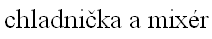 Čo sa doma pokazilo?  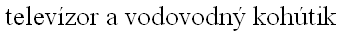 2. Napíš, kto patrí do rodiny.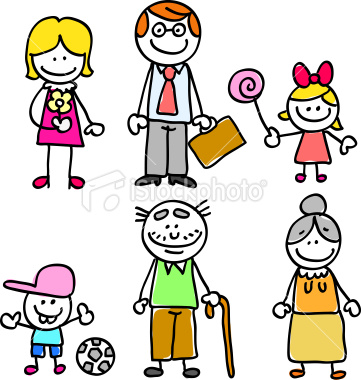 